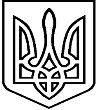 78 СЕСІЯ ЩАСЛИВЦЕВСЬКОЇ СІЛЬСЬКОЇ РАДИ7 СКЛИКАННЯРІШЕННЯ 16.10.2018рс. Щасливцеве                                     №  1292Про внесення змін до рішення 77 сесії7 скликання №  1272    від 02.10.2018р.“Про надання дозволу на розробкупроекту землеустрою щодо відведеннябезоплатно у власність земельної ділянкидля будівництва житлового будинку, господарських будівель і споруд”.        Розглянувши заяву громадянки України *** та надані документи, керуючись ст. 12, 19, 20,76 Земельного кодексу України та ст. 26 Закону України «Про місцеве самоврядування в Україні» сесія сільської ради.ВИРІШИЛА:1.Внести зміни у п. 8 рішення 77 сесії 7 скликання № 1272 від 02.10.2018р. в  адресу земельної ділянки *** слова «розташованої за адресою с. Щасливцеве вул. Уютна, ***» замінити словами « розташованої за адресою с. Генічеська Гірка вул. Весела, ***». 2.Контроль за виконанням рішення покласти на комісію з питань регулювання земельних відносин та охорони навколишнього середовища.Сільський голова		    					              В.О. Плохушко